Please send reservation to: res@paradisehotel.co.kr or call Tel no. +82.51.749.2111-3PARADISE HOTEL BUSANRESERVATION REQUESTPARADISE HOTEL BUSANRESERVATION REQUESTIEEE RO-MAN 2023IEEE RO-MAN 2023IEEE RO-MAN 2023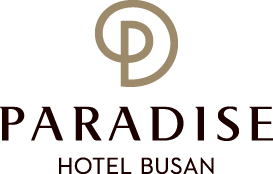 *Check In : *Check In : *Check In : *Check out :*Check out :Remarks*No. of Persons:*No. of Persons:*No. of Persons:*No. of Persons:*No. of Persons:*Guest Name: □ Mr. □ Ms.*Last Name:*First Name: *Guest Name: □ Mr. □ Ms.*Last Name:*First Name: *Guest Name: □ Mr. □ Ms.*Last Name:*First Name: *Guest Name: □ Mr. □ Ms.*Last Name:*First Name: *Guest Name: □ Mr. □ Ms.*Last Name:*First Name: *Country:*Country:*Country:*Country:*Country:*Telephone:  *Telephone:  *Telephone:  *Email:*Email:*Telephone:  *Telephone:  *Telephone:  Fax: Fax: PAYMENTPAYMENTPAYMENTPAYMENTPAYMENT*Credit Card Type:  □Etc.  □Visa  □Masters  □Amex(4Digit-number Amex:                        )*Credit Card Type:  □Etc.  □Visa  □Masters  □Amex(4Digit-number Amex:                        )*Credit Card Type:  □Etc.  □Visa  □Masters  □Amex(4Digit-number Amex:                        )*Credit Card Type:  □Etc.  □Visa  □Masters  □Amex(4Digit-number Amex:                        )*Credit Card Type:  □Etc.  □Visa  □Masters  □Amex(4Digit-number Amex:                        )*Expiry Date:*Expiry Date:*Expiry Date:*Expiry Date:*Expiry Date:*Credit Card Number:*Credit Card Number:*Credit Card Number:*Credit Card Number:*Credit Card Number:*Card Holder’s Name:*Card Holder’s Name:*Card Holder’s Name:*Card Holder’s Name:*Card Holder’s Name:ROOMS CATEGORYWeekdayWeekdayWeekdayWeekend Surcharge(FRI-SAT)OTHERS RATEDeluxeCity View□ KRW 242,000 (double)□ KRW 242,000 (twin)□ KRW 242,000 (double)□ KRW 242,000 (twin)□ KRW 242,000 (double)□ KRW 242,000 (twin)Friday Surcharge + KRW 72,600Saturday Surcharge+ KRW 145,2001 Breakfast □ KRW 40,0002 Breakfast □ KRW 80,000Extra Bed□ KRW 72,600DeluxeOcean Side View□ KRW 290,400 (double)□ KRW 290,400 (double)□ KRW 290,400 (double)Friday Surcharge + KRW 72,600Saturday Surcharge+ KRW 145,2001 Breakfast □ KRW 40,0002 Breakfast □ KRW 80,000Extra Bed□ KRW 72,600DeluxeOcean View Terrace□ KRW 314,600 (double)□ KRW 314,600 (twin)□ KRW 314,600 (double)□ KRW 314,600 (twin)□ KRW 314,600 (double)□ KRW 314,600 (twin)Friday Surcharge + KRW 72,600Saturday Surcharge+ KRW 145,2001 Breakfast □ KRW 40,0002 Breakfast □ KRW 80,000Extra Bed□ KRW 72,600* The rates above are non-commissionable, and they are includes of 10% Service Charge and 10% Government Tax.* The rates above are the special rate only for Conference attendees. * Full Buffet breakfast will be served at the’ On the Plate Restaurant’ at the Main Building Lobby Floor* Free Access :  Fitness center, Swimming pool, Kids zone, Internet Wi-fi* 50% Special Discount on admission to Sauna and Outdoor hot spring ‘Cimer’ *Check-in time is 15:00 and check-out time is 11:00* The rates above are non-commissionable, and they are includes of 10% Service Charge and 10% Government Tax.* The rates above are the special rate only for Conference attendees. * Full Buffet breakfast will be served at the’ On the Plate Restaurant’ at the Main Building Lobby Floor* Free Access :  Fitness center, Swimming pool, Kids zone, Internet Wi-fi* 50% Special Discount on admission to Sauna and Outdoor hot spring ‘Cimer’ *Check-in time is 15:00 and check-out time is 11:00* The rates above are non-commissionable, and they are includes of 10% Service Charge and 10% Government Tax.* The rates above are the special rate only for Conference attendees. * Full Buffet breakfast will be served at the’ On the Plate Restaurant’ at the Main Building Lobby Floor* Free Access :  Fitness center, Swimming pool, Kids zone, Internet Wi-fi* 50% Special Discount on admission to Sauna and Outdoor hot spring ‘Cimer’ *Check-in time is 15:00 and check-out time is 11:00* The rates above are non-commissionable, and they are includes of 10% Service Charge and 10% Government Tax.* The rates above are the special rate only for Conference attendees. * Full Buffet breakfast will be served at the’ On the Plate Restaurant’ at the Main Building Lobby Floor* Free Access :  Fitness center, Swimming pool, Kids zone, Internet Wi-fi* 50% Special Discount on admission to Sauna and Outdoor hot spring ‘Cimer’ *Check-in time is 15:00 and check-out time is 11:00* The rates above are non-commissionable, and they are includes of 10% Service Charge and 10% Government Tax.* The rates above are the special rate only for Conference attendees. * Full Buffet breakfast will be served at the’ On the Plate Restaurant’ at the Main Building Lobby Floor* Free Access :  Fitness center, Swimming pool, Kids zone, Internet Wi-fi* 50% Special Discount on admission to Sauna and Outdoor hot spring ‘Cimer’ *Check-in time is 15:00 and check-out time is 11:00* The rates above are non-commissionable, and they are includes of 10% Service Charge and 10% Government Tax.* The rates above are the special rate only for Conference attendees. * Full Buffet breakfast will be served at the’ On the Plate Restaurant’ at the Main Building Lobby Floor* Free Access :  Fitness center, Swimming pool, Kids zone, Internet Wi-fi* 50% Special Discount on admission to Sauna and Outdoor hot spring ‘Cimer’ *Check-in time is 15:00 and check-out time is 11:00Cancellation Policies:  Cancellation or No Show after the room reservation is being charged as below.* From 7days to 4days prior to Arrival date : 50% of the Room charge* From 3days or less prior to Arrival date : no refundCancellation Policies:  Cancellation or No Show after the room reservation is being charged as below.* From 7days to 4days prior to Arrival date : 50% of the Room charge* From 3days or less prior to Arrival date : no refundCancellation Policies:  Cancellation or No Show after the room reservation is being charged as below.* From 7days to 4days prior to Arrival date : 50% of the Room charge* From 3days or less prior to Arrival date : no refundCancellation Policies:  Cancellation or No Show after the room reservation is being charged as below.* From 7days to 4days prior to Arrival date : 50% of the Room charge* From 3days or less prior to Arrival date : no refundCancellation Policies:  Cancellation or No Show after the room reservation is being charged as below.* From 7days to 4days prior to Arrival date : 50% of the Room charge* From 3days or less prior to Arrival date : no refundCancellation Policies:  Cancellation or No Show after the room reservation is being charged as below.* From 7days to 4days prior to Arrival date : 50% of the Room charge* From 3days or less prior to Arrival date : no refund